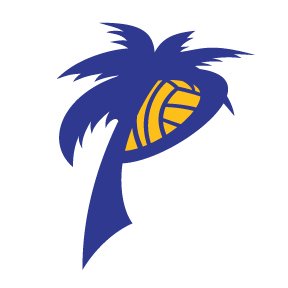 16th Annual Pacific Fall ClassicHosted By: Pacific Polo Water Polo ClubSaturday, October 6th and Sunday, October 7th  
Divisions:
18U Girls A and B divisions (12 teams each)16U Girls A and B divisions (12 teams each)14U Boys A and B divisions (12 teams each)14U Girls (12 Teams)12U Boys A and B divisions (12 teams each)12U Girls (8 Teams)10U Open (12 Teams)Details:
Come join the fun this year in San Diego for our  16th Annual Pacific Fall Classic! We have some beautiful pools this year. I know your club will have a great time. We will have a DJ, photographers, vendors and of course great polo games. Medals will be handed out to the top 3 finishing teams in each division.Rules:- All players must be USWP registered.- Please hand team rosters to the scoring table at your first game.- One full and one 30 second  timeout per team per game.- $100 forfeit fee will be charged per game forfeited. - Games will end in a tie unless it is an advancement game. Sudden Death will determine advancement game ties.
 Cost:$595 16U and 18U Divisions (2 Refs and big water)$525 14U 12U and 10U Divisions (1 ref/games, 2 refs for semi and medal games)*all teams will play a minimum of 4 games
*Please register your team by September 26th ! Pools: Coronado HS, Cathedral Catholic High School, Del Norte High School, La Jolla Coggan, Miramar College, Westhills HS and Santana HSFor more information or to sign up please contact:
Ian Mckercher at imckercher@aol.com  or (858) 722-1847 or Kurt Hatch at khatch@hme.com  (858) 449-924816th Annual Pacific Fall ClassicHosted By: Pacific Polo Water Polo ClubSaturday, October 6th and Sunday, October 7th  
Team Name______________________________ Club #________________Coach’s Name_________________________________________Coach’s Cell__________________________________________E-mail Address(s) you want schedules sent to:_____________________________________________________________________Divisions you want to enter:Divisions:      	 	#of teams:18U Girls ($595)	______________________16U Girls ($595)	______________________14U Boys ($525)	______________________14U Girls ($525)	______________________12U Boys ($525)	______________________12U Girls ($525)	______________________10U Open ($525)	______________________*Please register your team by September 26th  !*Teams play a minimum of 4 gamesSend checks (made payable to Pacific Polo WPC) and entry forms to:
 Pacific Polo WPC
 13393 Thunderhead Street 
 San Diego, CA 92129